ООО «Компания «ЭЛТА» — признанный лидер на отечественном рынке медицинского оборудования. Благодаря «Компании «ЭЛТА» каждый россиянин независимо от места жительства и технической подкованности может воспользоваться высокотехнологичным медицинским оборудованием для контроля над состоянием здоровья.«ЭЛТА» — разработчик и производитель первого отечественного экспресс-измерителя концентрации глюкозы в крови "Сателлит".Мы улучшаем качество жизни наших потребителей, предоставляя им возможность самостоятельного мониторинга уровня сахара в крови в домашних условиях.Мы делаем высокотехнологическую медицинскую помощь безопасной, эффективной и доступной!С 1993 года выпускаем продукцию под товарным знаком «Сателлит» и не даем поводов усомниться в профессионализме.Как нам это удается? Компания «ЭЛТА»  — вертикально-интегрированная компания, что позволяет  производить  высококачественную продукцию на протяжении длительного времени по доступным ценам.В основе положительной репутации — проверенное потребителями качество товаров, производимых на высокотехнологичном оборудовании из современных материалов и комплектующих.Чтобы россияне могли свободно пользоваться товарами медицинского назначения и следить за здоровьем, мы:-    Ведём постоянный диалог с конечным потребителем-    Используем мировой опыт в данной области-    Разрабатываем новые линейки товара-    Оптимизируем ассортимент-    Обновляем производственную базу-    Внедряем передовые технологические процессы-    Создаем новую элементную базу-     Повышаем уровень тех. поддержки пациентов-     Проводим благотворительные мероприятия-     Активно участвуем в пропаганде здорового образа жизниИменно такой подход, ориентированный на потребности конечного потребителя, позволяет нам сохранять лидирующие позиции на российском рынке медицинской техники.Три  аргумента "ЗА" сотрудничество с компанией «ЭЛТА»: - Серьезный производитель, которому можно доверять -  Огромный опыт работы — свыше 20 лет! -  Гарантия высокого качества продукцииЧто знают о нас партнеры?Компания «ЭЛТА» — надежная и стабильная компания с положительной репутацией. Здесь работают профессионалы высокого уровня, своевременно решающие поставленные задачи и выполняющие взятые на себя обязательства.Что знают о нас клиенты?Медицинские товары от «ЭЛТА» — надежное и простое в обслуживании оборудование, позволяющее проводить диагностику состояния в домашних условиях. Персонал компании ориентирован на высокий уровень обслуживания, а цены — на доступность каждому.Доступность -  ключевой принцип нашей работы.Минимальная цена - благодаря оптимальной цене на медицинское оборудование, профессиональной помощи в правильном подборе товара и гибкой системе скидок наши клиенты существенно экономят средства. Простота использования – мы заинтересованы в корректном использовании медицинских приборов индивидуального применения, поэтому разрабатываем эффективные и максимально простые в эксплуатации модНаша продукцияГлюкометр  «Сателлит Экспресс»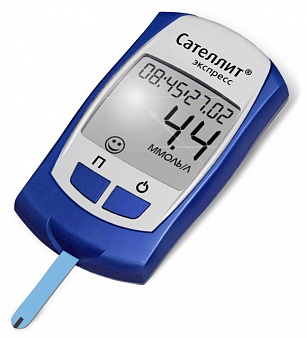 Преимущества глюкометра "Сателлит Экпресс":- Максимальная простота и удобство проведения измерений- Маленькая капля крови 1 мкл- Время измерения 7 сек- Индивидуальная упаковка каждой тест-полоски- Низкая стоимость тест-полосок- Капиллярная полоска сама забирает необходимый объем крови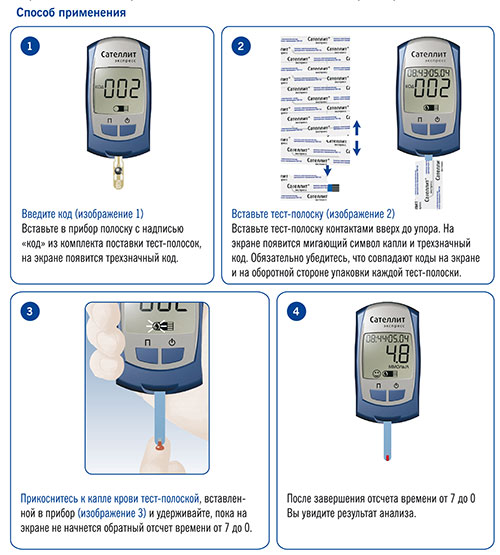 КонтактыТелефон горячей линии 8 800 250 17 50Тел.: +7 499 995 25 47e-mail: mail@eltaltd.ruВремя работы: с 9.00 до 18.00Почтовый адрес: 125367,Москва, а/я Элтаг.Зеленоград, ул. Конструктора Гуськова, д.3, стр.4